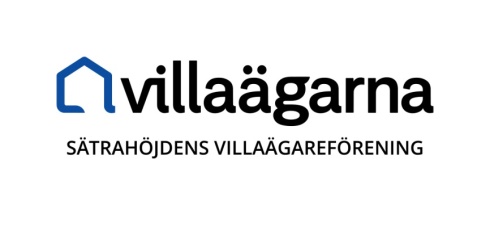   Protokoll fört vid Sätrahöjdens Villaägareförenings årsmöte den 4 maj 2022.§1 Öppnande av mötet genom styrelsens ordförande.     Gunnar Bröms öppnade mötet och hälsade alla välkomna. §2 Anteckning av närvarande och upprättande av röstlängd.       Samtliga närvarande på mötet blev avprickade och röstlängden finns arkiverat hos                föreningen. 37 medlemmar var närvarande på mötet. §3 Val av ordförande, sekreterare och justerare, tillika rösträknare för mötet.            Lars Söderberg valdes till ordförande. Hans-Erik Hansson valdes till sekreterare och              till justerare valdes Anders Berggren och Carl Degerman. §4 Fråga om mötet blivit stadgeenligt kallat.        Kallelseförfarandet godkändes. §5 Fastställande av dagordning.       Dagordningen godkändes av årsmötet. §6 Behandling av verksamhetsberättelse.       Verksamhetsberättelsen föredrogs och godkändes. Bifogas till protokollet. §7 Fastställande av resultaträkning och balansräkning.           Resultaträkning och balansräkning godkändes av årsmötet. Bifogas till protokollet.  §8 Disposition av resultatet enligt fastställd balansräkning.        Godkändes av årsmötet.§9 Behandling av revisionsberättelse.       Revisionsberättelsen lästes upp av Helena Åberg och godkändes av årsmötet.        Bifogas till protokollet. §10 Fråga om ansvarsfrihet.            Årsmötet beviljar styrelsen ansvarsfrihet för det gångna verksamhetsåret. §11 Behandling av förslag från styrelsen.           Inga förslag inkomna från styrelsen.  §12 Behandling av inkomna motioner.        Inga inkomna motioner. §13 Beslut om avgift till föreningen för nästkommande verksamhetsår.        Avgiften för Sätrahöjdens Villaägareförening är oförändrad (50 kr) för nästa        verksamhetsår. §14 Beslut om arvoden.        Inga arvoden till styrelsen beslutades. Årsmötet beslutade att styrelsen kan ta ut            ersättning för utlägg enligt verifikation. §15 Behandling av verksamhetsplan och budget.        Verksamhetsplan för år 2021 upplästes av Gunnar Bröms.         Budget för verksamhetsåret 2022 upplästes av Gunnar Bröms.         Verksamhetsplan och budget godkändes av årsmötet. Bifogas till protokollet. §16 Fastställande av antal ledamöter i styrelsen         Årsmötet beslutade att det ska vara 1 ordförande och 6 ledamöter i styrelsen.          §17 Val av ordförande i styrelsen.         Gunnar Bröms valdes till ordförande t.o.m. årsmötet år 2023.  §18 Val av övriga ledamöter i styrelsen.          Vice ordförande	Morgan Jansson 	Vald t.o.m. årsmötet år 2023	          Sekreterare	Hans-Erik Hansson	Vald t.o.m. årsmötet år 2023           Kassör		Stefan Åberg		Omval t.o.m. årsmötet år 2024          Ledamot	Sture Carlberg	Omvald t.o.m. årsmötet år 2024          Ledamot	Fredrik Nilsson	Vald t.o.m. årsmötet år 2023          Ledamot 	Gun Carlberg	Nyval t.o.m. årsmötet år 2024  §19 Val av revisor och ersättare.         Revisor		Helena Åberg	Omvald t.o.m. årsmötet år 2023          Revisor suppleant	Gun Axelsson	Omvald t.o.m. årsmötet år 2023   §20 Val av valberedning.          Michael Jonsson			Omvald t.o.m. årsmötet år 2023          Lennart Renström			Omvald t.o.m. årsmötet år 2023   §21 Information och diskussion i aktuella frågor.Hans-Erik Hansson informerade om:-Trygghetsvandringen i stadsdelen Sätra.           - Ett förslag på detaljplan för Sätra Centrum från Gävle kommun.                 - Vad som gäller när man parkerar bilar vid en 3-vägskorsning och hur höga              häckarna får vara vid  den samma.Stefan Ekengren har varit i kontakt med Gävle kommun ett antal gånger  angående trädfällning.  Träden står på kommunal mark men står  mycket nära deras hus.           Hans-Erik Hansson  har också varit i kontakt med Gävle kommun och fått följande svar:         ”Tallar utgör en viktig del av grönstrukturen i Sätra och vi tar inte ner friska träd”.Anders Josliden  tog upp frågan angående 6-meters stegar som föreningen införskaffade för ett antal år sedan till gatorna: Skvattramsvägen, Ängsullsvägen och Tuvstarrvägen.            Hans-Erik Hansson fick i uppdrag att ta fram ansvariga för stegarna för respektive gata. Gerd och Sune Liljedal tog upp frågan angående otillåten parkering/uppställning av fordon, husvagnar eller andra föremål på lekparken/grönområdet vid Tuvstarrvägen.           Att ställa upp fordon, husvagnar eller andra föremål måste man ansöka om tillstånd            hos polismyndigheten och kommunen.           De tar då ut en avgift för att få ett tillstånd.§22 Övriga frågor       Inga övriga frågor anmäldes        	   §23 Mötets avslutande.   Efter mötets avslutande höll Fredrik Nilsson ett mycket intressant föredrag om solceller    och solfångare på villor.  Föreningen bjöd på kaffe och bröd.  Kvällen avslutades med att mötesdeltagarna deltog i ett lotteri med fina priser. _ _ _ _ _ _ _ _ _ _ _ _ _ _ _ _ _Hans-Erik HanssonSekreterare _ _ _ _ _ _ _ _ _ _ _ _ _ _ _ _ _		_ _ _ _ _ _ _ _ _ _ _ _ _ _ _ _ _Anders Berggren			Carl DegermanJusterare			 Justerare